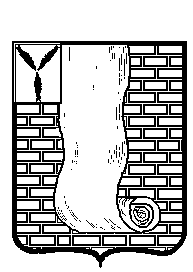 АДМИНИСТРАЦИЯКРАСНОАРМЕЙСКОГО МУНИЦИПАЛЬНОГО РАЙОНА  САРАТОВСКОЙ ОБЛАСТИРАСПОРЯЖЕНИЕ                                                                  г. КрасноармейскО   проведении праздничных   мероприятий,посвященных   празднованию   Дня  города в Красноармейском муниципальном районе            В соответствие с Уставом Красноармейского муниципального района и в связи с празднованием  257-летия со дня основания города Красноармейска             1. Провести 24 сентября 2022 года в г. Красноармейске праздничные мероприятия, посвященные Дню города.           2. Утвердить состав рабочей группы  по подготовке и проведению  праздничных мероприятий, посвященных празднованию  Дня города в Красноармейском муниципальном районе, приложение 1.            3. Рабочей группе разработать и утвердить план мероприятий по подготовке к  праздничным мероприятиям, посвященных празднованию  Дня города  в Красноармейском муниципальном районе.            4. Главным распорядителям бюджетных средств в рамках плана мероприятий  по подготовке и проведению праздничных мероприятий, посвященных празднованию  Дня города в Красноармейском муниципальном районе утвердить сметы расходов.            5. Рекомендовать начальнику ОМВД России по Красноармейскому району обеспечить охрану общественного порядка во время проведения  праздничных мероприятий, посвященных празднованию  Дня города в Красноармейском муниципальном районе.           6.Организационно-контрольному отделу администрации Красноармейского муниципального района  опубликовать    настоящее распоряжение  путем размещения  на официальном сайте администрации Красноармейского муниципального района в иформационно-телекоммуникационной сети «Интернет» (krasnoarmeysk64.ru).           7. Контроль за выполнением настоящего распоряжения возложить на первого заместителя главы администрации Красноармейского муниципального района Наумову Е.В.Глава Красноармейскогомуниципального района                                                                         А.И. Зотов                                                                                 Приложение 1 к распоряжению администрации Красноармейского муниципального районаот  16.08.2022 г. № 535-рСостав рабочей группыпо подготовке и проведению  праздничных мероприятий, посвященных празднованию Дня города в Красноармейском муниципальном районе                 Члены рабочей группы:От16 августа 2022г.№535-рОт16 августа 2022г.№535-рЗотов А.И.                   –  глава Красноармейского муниципального района,  руководитель рабочей группы;Наумова Е.В.–  первый заместитель главы администрации Красноармейского муниципального района, заместитель руководителя рабочей группы;Перова Е.Н.–   методист отдела взаимодействия с учреждениями культуры МБУК «РДК», секретарь рабочей группы.Баланов Д.В.– главный врач  ГУЗ СО «Красноармейская РБ» (по  согласованию);Всемирнов С.В.– заместитель главы - руководитель аппарата администрации Красноармейского муниципального района;Вяльдина О.А.             – директор МБУК «РДК»;Герт Ю.В.                  –  начальник управления по строительству, ЖКХ и субсидиям администрации Красноармейского муниципального района;Кузнецова Е.В. – начальник отдела культуры администрации Красноармейского муниципального района;Лопанцев П.П.            – главный редактор газеты «Новая жизнь»  (по согласованию);Пашкина Н.В.               – начальник финансового управления администрации Красноармейского муниципального района;Седова С.Н.                  – консультант отдела экономического развития  торговли администрации Красноармейского муниципального района;Суздаль А.С.-  начальник ОМВД России по Красноармейскому району Саратовской области  (по согласованию);Усынкин А.В.–  начальник организационно-контрольного отдела администрации Красноармейского муниципального района;Хижняков А.А.– начальник управления образования администрации Красноармейского муниципального района;Шарабидзе Т.К.– начальник  отдела  по социальной политике, охране труда и трудовым отношениям  администрации Красноармейского муниципального района.